ОБЩИЕ СВЕДЕНИЯ Учебная дисциплина «Методы и средства исследования» изучается в 9 семестре.Курсовая работа и курсовой проект не предусмотрены.Форма промежуточной аттестации: экзамен. Место учебной дисциплины в структуре ОПОПУчебная дисциплина «Методы и средства исследования» относится к обязательной части программы.Основой для освоения дисциплины являются результаты обучения по предшествующим дисциплинам:философия;математика, статистика, информатика;Результаты обучения по учебной дисциплине, используются при изучении следующих дисциплин:представление и продвижение промышленных коллекций в индустрии моды;проектирование промышленных коллекций на основе подхода массовой кастомизации.Результаты освоения учебной дисциплины в дальнейшем будут использованы при прохождении производственной практики (научно-исследовательской работы) и выполнении выпускной квалификационной работы.ЦЕЛИ И ПЛАНИРУЕМЫЕ РЕЗУЛЬТАТЫ ОБУЧЕНИЯ ПО ДИСЦИПЛИНЕЦелями изучения дисциплины «Методы и средства исследования» являются:изучение научной методологии проведения исследований;освоение основных методов научного познания и прогнозирования;приобретение навыков постановки цели исследования, разработки плана эксперимента, анализа полученных результатов;формирование навыков проведения эксперимента при минимальном количестве материальных  затрат;формирование умения находить оптимальное решение задач технологического производства швейных изделий;изучение методов  математического анализа и моделирования при решении конструкторских и технологических задач;приобретение навыков рассчитывать и анализировать основные технико-экономические показатели проектируемых прогрессивных технологий с использованием ЭВМ  и современного программного обеспечения; формирование у обучающихся компетенций, установленных образовательной программой в соответствии с ФГОС ВО по данной дисциплине.Результатом обучения по учебной дисциплине является овладение обучающимися знаниями, умениями, навыками и опытом деятельности, характеризующими процесс формирования компетенций и обеспечивающими достижение планируемых результатов освоения учебной дисциплины.Формируемые компетенции, индикаторы достижения компетенций, соотнесённые с планируемыми результатами обучения по дисциплине:СТРУКТУРА И СОДЕРЖАНИЕ УЧЕБНОЙ ДИСЦИПЛИНЫОбщая трудоёмкость учебной дисциплины по учебному плану составляет:Структура учебной дисциплины для обучающихся по видам занятий Структура учебной дисциплины для обучающихся по разделам и темам дисциплины: (очная форма обучения)Краткое содержание учебной дисциплиныОрганизация самостоятельной работы обучающихсяСамостоятельная работа студента – обязательная часть образовательного процесса, направленная на развитие готовности к профессиональному и личностному самообразованию, на проектирование дальнейшего образовательного маршрута и профессиональной карьеры.Самостоятельная работа обучающихся по дисциплине организована как совокупность аудиторных и внеаудиторных занятий и работ, обеспечивающих успешное освоение дисциплины. Аудиторная самостоятельная работа обучающихся по дисциплине выполняется на учебных занятиях под руководством преподавателя и по его заданию. Аудиторная самостоятельная работа обучающихся входит в общий объем времени, отведенного учебным планом на аудиторную работу, и регламентируется расписанием учебных занятий.Внеаудиторная самостоятельная работа обучающихся – планируемая учебная, научно-исследовательская, практическая работа обучающихся, выполняемая во внеаудиторное время по заданию и при методическом руководстве преподавателя, но без его непосредственного участия, расписанием учебных занятий не регламентируется.Внеаудиторная самостоятельная работа обучающихся включает в себя:подготовку к лекциям, лабораторным занятиям, экзаменам;изучение учебных пособий;изучение раздела «Системы массового обслуживания», не выносимого на лекции и лабораторные  занятия самостоятельно;изучение теоретического и практического материала по рекомендованным источникам;подготовка к выполнению лабораторных работ и отчетов по ним;подготовка к промежуточной аттестации в течение семестра.Самостоятельная работа обучающихся с участием преподавателя в форме иной контактной работы предусматривает групповую и (или) индивидуальную работу с обучающимися и включает в себя:проведение индивидуальных и групповых консультаций по отдельным темам дисциплины;проведение консультаций перед экзаменом.Перечень разделов, полностью или частично отнесенных на самостоятельное изучение с последующим контролем:Применение электронного обучения, дистанционных образовательных технологийРеализация программы учебной дисциплины с применением электронного обучения и дистанционных образовательных технологий регламентируется действующими локальными актами университета.В электронную образовательную среду перенесены отдельные виды учебной деятельности:ЭОР обеспечивают в соответствии с программой дисциплины: организацию самостоятельной работы обучающегося, включая контроль знаний обучающегося (самоконтроль, текущий контроль знаний и промежуточную аттестацию), методическое сопровождение и дополнительную информационную поддержку электронного обучения (дополнительные учебные и информационно-справочные материалы). Текущая и промежуточная аттестации по онлайн-курсу проводятся в соответствии с графиком учебного процесса и расписанием.Педагогический сценарий онлайн-курса прилагается.РЕЗУЛЬТАТЫ ОБУЧЕНИЯ ПОДИСЦИПЛИНЕ/МОДУЛЮ, КРИТЕРИИ ОЦЕНКИ УРОВНЯ СФОРМИРОВАННОСТИ КОМПЕТЕНЦИЙ, СИСТЕМА И ШКАЛА ОЦЕНИВАНИЯСоотнесение планируемых результатов обучения с уровнями сформированности компетенций.ОЦЕНОЧНЫЕ СРЕДСТВА ДЛЯ ТЕКУЩЕГО КОНТРОЛЯ УСПЕВАЕМОСТИ И ПРОМЕЖУТОЧНОЙ АТТЕСТАЦИИ, ВКЛЮЧАЯ САМОСТОЯТЕЛЬНУЮ РАБОТУ ОБУЧАЮЩИХСЯПри проведении контроля самостоятельной работы обучающихся, текущего контроля и промежуточной аттестации по учебной дисциплине (Методы и средства исследования) проверяется уровень сформированности у обучающихся компетенций и запланированных результатов обучения по дисциплине, указанных в разделе 2 настоящей программы.Формы текущего контроля успеваемости, примеры типовых заданий:Критерии, шкалы оценивания текущего контроля успеваемости:Промежуточная аттестация:Критерии, шкалы оценивания промежуточной аттестации учебной дисциплины/модуля:Система оценивания результатов текущего контроля и промежуточной аттестации.Оценка по дисциплине выставляется обучающемуся с учётом результатов текущей и промежуточной аттестации.Полученный совокупный результат конвертируется в пятибалльную систему оценок в соответствии с таблицей:ОБРАЗОВАТЕЛЬНЫЕ ТЕХНОЛОГИИРеализация программы предусматривает использование в процессе обучения следующих образовательных технологий:проблемная лекция;проектная деятельность;проведение интерактивных лекций;анализ ситуаций и имитационных моделей;преподавание дисциплин в форме курсов, составленных на основе результатов научных исследований, в том числе с учётом региональных особенностей профессиональной деятельности выпускников и потребностей работодателей;поиск и обработка информации с использованием сети Интернет;дистанционные образовательные технологии;применение электронного обучения;использование на лекционных занятиях видеоматериалов и наглядных пособий;самостоятельная работа в системе компьютерного тестирования.ПРАКТИЧЕСКАЯ ПОДГОТОВКАПрактическая подготовка в рамках учебной дисциплины реализуется при проведении лабораторных работ, предусматривающих участие обучающихся в выполнении отдельных элементов работ, связанных с будущей профессиональной деятельностью.Проводятся отдельные занятия лекционного типа, которые предусматривают передачу учебной информации обучающимся, которая необходима для последующего выполнения практической работы.ОРГАНИЗАЦИЯ ОБРАЗОВАТЕЛЬНОГО ПРОЦЕССА ДЛЯ ЛИЦ С ОГРАНИЧЕННЫМИ ВОЗМОЖНОСТЯМИ ЗДОРОВЬЯПри обучении лиц с ограниченными возможностями здоровья и инвалидов используются подходы, способствующие созданию безбарьерной образовательной среды: технологии дифференциации и индивидуального обучения, применение соответствующих методик по работе с инвалидами, использование средств дистанционного общения, проведение дополнительных индивидуальных консультаций по изучаемым теоретическим вопросам и практическим занятиям, оказание помощи при подготовке к промежуточной аттестации.При необходимости рабочая программа дисциплины может быть адаптирована для обеспечения образовательного процесса лицам с ограниченными возможностями здоровья, в том числе для дистанционного обучения.Учебные и контрольно-измерительные материалы представляются в формах, доступных для изучения студентами с особыми образовательными потребностями с учетом нозологических групп инвалидов:Для подготовки к ответу на практическом занятии, студентам с ограниченными возможностями здоровья среднее время увеличивается по сравнению со средним временем подготовки обычного студента.Для студентов с инвалидностью или с ограниченными возможностями здоровья форма проведения текущей и промежуточной аттестации устанавливается с учетом индивидуальных психофизических особенностей (устно, письменно на бумаге, письменно на компьютере, в форме тестирования и т.п.). Промежуточная аттестация по дисциплине может проводиться в несколько этапов в форме рубежного контроля по завершению изучения отдельных тем дисциплины.При необходимости студенту предоставляется дополнительное время для подготовки ответа на зачете или экзамене.Для осуществления процедур текущего контроля успеваемости и промежуточной аттестации обучающихся создаются, при необходимости, фонды оценочных средств, адаптированные для лиц с ограниченными возможностями здоровья и позволяющие оценить достижение ими запланированных в основной образовательной программе результатов обучения и уровень сформированности всех компетенций, заявленных в образовательной программе.МАТЕРИАЛЬНО-ТЕХНИЧЕСКОЕ ОБЕСПЕЧЕНИЕ ДИСЦИПЛИНЫ Материально-техническое обеспечение дисциплины при обучении с использованием традиционных технологий обучения.Материально-техническое обеспечение учебной дисциплины при обучении с использованием электронного обучения и дистанционных образовательных технологий.Технологическое обеспечение реализации программы/модуля осуществляется с использованием элементов электронной информационно-образовательной среды университета.УЧЕБНО-МЕТОДИЧЕСКОЕ И ИНФОРМАЦИОННОЕ ОБЕСПЕЧЕНИЕ УЧЕБНОЙ ДИСЦИПЛИНЫ/УЧЕБНОГО МОДУЛЯИНФОРМАЦИОННОЕ ОБЕСПЕЧЕНИЕ УЧЕБНОГО ПРОЦЕССАРесурсы электронной библиотеки ,информационно-справочные системы и профессиональные базы данных:Перечень программного обеспеченияЛИСТ УЧЕТА ОБНОВЛЕНИЙ РАБОЧЕЙ ПРОГРАММЫУЧЕБНОЙ ДИСЦИПЛИНЫ/МОДУЛЯВ рабочую программу учебной дисциплины внесены изменения/обновления и утверждены на заседании кафедры:Министерство науки и высшего образования Российской ФедерацииМинистерство науки и высшего образования Российской ФедерацииФедеральное государственное бюджетное образовательное учреждениеФедеральное государственное бюджетное образовательное учреждениевысшего образованиявысшего образования«Российский государственный университет им. А.Н. Косыгина«Российский государственный университет им. А.Н. Косыгина(Технологии. Дизайн. Искусство)»(Технологии. Дизайн. Искусство)»ИнститутТехнологический институт легкой промышленностиКафедраХудожественное моделирование, конструирование и технологии швейных изделийРАБОЧАЯ ПРОГРАММАУЧЕБНОЙ ДИСЦИПЛИНЫРАБОЧАЯ ПРОГРАММАУЧЕБНОЙ ДИСЦИПЛИНЫРАБОЧАЯ ПРОГРАММАУЧЕБНОЙ ДИСЦИПЛИНЫМетоды и средства исследованийМетоды и средства исследованийМетоды и средства исследованийУровень образованиябакалавриатбакалавриатНаправление подготовки29.03.05Конструирование изделий легкой промышленностиПрофильКонструирование и цифровое моделирование одеждыКонструирование и цифровое моделирование одеждыСрок освоения образовательной программы по очной форме обучения5 лет5 летФорма обученияОчно-заочнаяОчно-заочнаяРабочая программа учебной дисциплины «Методы и средства исследования» основной профессиональной образовательной программы высшего образования, рассмотрена и одобрена на заседании кафедры, протокол № 12 от 29.06.2021 г.Рабочая программа учебной дисциплины «Методы и средства исследования» основной профессиональной образовательной программы высшего образования, рассмотрена и одобрена на заседании кафедры, протокол № 12 от 29.06.2021 г.Рабочая программа учебной дисциплины «Методы и средства исследования» основной профессиональной образовательной программы высшего образования, рассмотрена и одобрена на заседании кафедры, протокол № 12 от 29.06.2021 г.Рабочая программа учебной дисциплины «Методы и средства исследования» основной профессиональной образовательной программы высшего образования, рассмотрена и одобрена на заседании кафедры, протокол № 12 от 29.06.2021 г.Разработчик рабочей программы учебной дисциплины: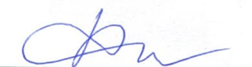 Разработчик рабочей программы учебной дисциплины:Разработчик рабочей программы учебной дисциплины:Разработчик рабочей программы учебной дисциплины:доцентО.А. ФроловаО.А. ФроловаЗаведующий кафедрой:Заведующий кафедрой:Г.П. Зарецкая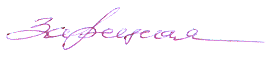 Код и наименование компетенцииКод и наименование индикаторадостижения компетенцииПланируемые результаты обучения по дисциплинеУК-1Способен осуществлять поиск, критический анализ и синтез информации, применять системный подход для решения поставленных задачИД-УК-1.2Использование системных связей и отношений между явлениями, процессами и объектами; методов поиска информации, ее системного и критического анализа при формировании собственных мнений, суждений, точек зрения.анализирует и систематизирует изученный материал с обоснованием актуальности его использования в своей предметной области;применяет методы анализа и синтеза практических проблем, способы прогнозирования и оценки событий и явлений, умеет решать практические задачи вне стандартных ситуаций;демонстрирует системный подход при решении проблемных ситуаций в том числе, при профессиональном взаимодействии;применяет теоретические положения при решении практических задач профессиональной направленности разного уровня сложности, владеет необходимыми для этого навыками и приёмами.ОПК-1Способен применять естественнонаучные и общеинженерные знания, методы математического анализа и моделирования в профессиональной деятельностиИД-ОПК-1.2Применение методов математического анализа и моделирования при решении профессиональных задач.описывает основные методы теоретического и экспериментального исследования; объясняет критерии выбора того или иного метода теоретического и экспериментального исследования.использует на практике основные законы естественнонаучных дисциплин, анализирует результаты проведенного теоретического и экспериментального исследования;систематизирует результаты проведенного теоретического и экспериментального исследования; определяет ценность полученных результатов исследований; представляет в виде математической модели  результаты теоретических и экспериментальных исследований. ОПК-2Способен участвовать в маркетинговых исследованиях, проводить сравнительную оценку изделий легкой промышленностиИД-ОПК-2.1Обоснованный выбор на основе результатов маркетингового исследования наиболее существенных характеристик изделий легкой промышленности, определяющих качество и особенности их конструкции;определяет существенные характеристики  конструкции для проведения маркетинговых исследований по совершенствованию  качества и конструкции изделий легкой промышленности;разрабатывает план выполнения маркетинговых исследований по совершенствованию качества и конструкции изделий легкой промышленности;сравнивает результаты проведенных маркетинговых исследований по совершенствованию качества и конструкции изделий легкой промышленности;предлагает к использованию усовершенствованные конструкции изделий легкой промышленности с улучшенными эстетическими и эргономическими качествами.ОПК-2Способен участвовать в маркетинговых исследованиях, проводить сравнительную оценку изделий легкой промышленностиИД-ОПК-2.2Применение на практике анализа состояния и динамики показателей качества изделий легкой промышленности.определяет существенные характеристики  конструкции для проведения маркетинговых исследований по совершенствованию  качества и конструкции изделий легкой промышленности;разрабатывает план выполнения маркетинговых исследований по совершенствованию качества и конструкции изделий легкой промышленности;сравнивает результаты проведенных маркетинговых исследований по совершенствованию качества и конструкции изделий легкой промышленности;предлагает к использованию усовершенствованные конструкции изделий легкой промышленности с улучшенными эстетическими и эргономическими качествами.по очно-заочной форме обучения – 3з.е.108час.Структура и объем дисциплиныСтруктура и объем дисциплиныСтруктура и объем дисциплиныСтруктура и объем дисциплиныСтруктура и объем дисциплиныСтруктура и объем дисциплиныСтруктура и объем дисциплиныСтруктура и объем дисциплиныСтруктура и объем дисциплиныСтруктура и объем дисциплиныОбъем дисциплины по семестрамформа промежуточной аттестациивсего, часКонтактная аудиторная работа, часКонтактная аудиторная работа, часКонтактная аудиторная работа, часКонтактная аудиторная работа, часСамостоятельная работа обучающегося, часСамостоятельная работа обучающегося, часСамостоятельная работа обучающегося, часОбъем дисциплины по семестрамформа промежуточной аттестациивсего, часлекции, часпрактические занятия, часлабораторные занятия, часпрактическая подготовка, часкурсовая работа/курсовой проектсамостоятельная работа обучающегося, часпромежуточная аттестация, час9 семестрэкзамен1081734182136Всего:1081734182136Планируемые (контролируемые) результаты освоения:коды формируемых компетенций и индикаторов достижения компетенцийНаименование разделов, тем;форма(ы) промежуточной аттестацииВиды учебной работыВиды учебной работыВиды учебной работыВиды учебной работыСамостоятельная работа, часВиды и формы контрольных мероприятий, обеспечивающие по совокупности текущий контроль успеваемости;формы промежуточного контроля успеваемостиПланируемые (контролируемые) результаты освоения:коды формируемых компетенций и индикаторов достижения компетенцийНаименование разделов, тем;форма(ы) промежуточной аттестацииКонтактная работаКонтактная работаКонтактная работаКонтактная работаСамостоятельная работа, часВиды и формы контрольных мероприятий, обеспечивающие по совокупности текущий контроль успеваемости;формы промежуточного контроля успеваемостиПланируемые (контролируемые) результаты освоения:коды формируемых компетенций и индикаторов достижения компетенцийНаименование разделов, тем;форма(ы) промежуточной аттестацииЛекции, часПрактические занятия, часЛабораторные работы, часПрактическая подготовка, часСамостоятельная работа, часВиды и формы контрольных мероприятий, обеспечивающие по совокупности текущий контроль успеваемости;формы промежуточного контроля успеваемостиСедьмой семестрСедьмой семестрСедьмой семестрСедьмой семестрСедьмой семестрСедьмой семестрСедьмой семестрУК-1: ИД-УК-1.2Раздел I. Наблюдение и практическое использование методов описательной статистики3423УК-1: ИД-УК-1.2Тема 1.1 Наблюдение – одна из основных форм  эмпирического познания11Формы текущего контроля по разделуI:защита отчета по лабораторным работам,тестУК-1: ИД-УК-1.2Тема 1.2 Использование методов описательной статистики в практических задачах221Формы текущего контроля по разделуI:защита отчета по лабораторным работам,тестУК-1: ИД-УК-1.2Лабораторная работа № 1.1Методы описательной статистики и их использование в практических задачах41Формы текущего контроля по разделуI:защита отчета по лабораторным работам,тестУК-1: ИД-УК-1.2ОПК-1ИД-ОПК-1.2ОПК-2ИД-ОПК-2.1ИД-ОПК-2.2Раздел II. Эксперимент – эффективный метод эмпирического исследования61245Формы текущего контроля по разделу II:защита отчета по лабораторным работам,тестУК-1: ИД-УК-1.2ОПК-1ИД-ОПК-1.2ОПК-2ИД-ОПК-2.1ИД-ОПК-2.2Тема 2.1 Отсеивающий эксперимент и методы априорного ранжирования21Формы текущего контроля по разделу II:защита отчета по лабораторным работам,тестУК-1: ИД-УК-1.2ОПК-1ИД-ОПК-1.2ОПК-2ИД-ОПК-2.1ИД-ОПК-2.2Лабораторная работа № 2.1Методы проведения отсеивающего эксперимента621Формы текущего контроля по разделу II:защита отчета по лабораторным работам,тестУК-1: ИД-УК-1.2ОПК-1ИД-ОПК-1.2ОПК-2ИД-ОПК-2.1ИД-ОПК-2.2Тема 2.2 Использование отсеивающего эксперимента при оценке качества посадки макета 221Формы текущего контроля по разделу II:защита отчета по лабораторным работам,тестУК-1: ИД-УК-1.2ОПК-1ИД-ОПК-1.2ОПК-2ИД-ОПК-2.1ИД-ОПК-2.2Тема 2.3 Планирование и анализ полного факторного эксперимента21Формы текущего контроля по разделу II:защита отчета по лабораторным работам,тестУК-1: ИД-УК-1.2ОПК-1ИД-ОПК-1.2ОПК-2ИД-ОПК-2.1ИД-ОПК-2.2Лабораторная работа № 2.2Планирование и анализ факторного эксперимента по определению эффективности раскладки лекал61Формы текущего контроля по разделу II:защита отчета по лабораторным работам,тестОПК-1ИД-ОПК-1.2Раздел III. Обработка экспериментальных данных с использованием линейной и сплайновой аппроксимации2442Формы текущего контроля по разделу III:защита отчета по лабораторным работамОПК-1ИД-ОПК-1.2Тема 3.1 Обработка экспериментальных данных с использованием линейной и сплайновой аппроксимации2Формы текущего контроля по разделу III:защита отчета по лабораторным работамОПК-1ИД-ОПК-1.2Лабораторная работа № 3.1 Исследование изменения сетевых углов в зависимости от длины образца442Формы текущего контроля по разделу III:защита отчета по лабораторным работамУК-1: ИД-УК-1.2ОПК-1ИД-ОПК-1.2Раздел IV. Разработка описательных и оптимизирующих математических моделей при решении профессиональных задач 41465Формы текущего контроля по разделу IV:защита отчета по лабораторным работам,тестУК-1: ИД-УК-1.2ОПК-1ИД-ОПК-1.2Тема 4.1 Построение и анализ статических моделей с помощью регрессионного анализа21Формы текущего контроля по разделу IV:защита отчета по лабораторным работам,тестУК-1: ИД-УК-1.2ОПК-1ИД-ОПК-1.2Лабораторная работа № 4.1Регрессионный анализ и его использование при построении математических моделей временных характеристик технологического процесса настилания и раскроя швейных изделий в условиях АНРК.1042Формы текущего контроля по разделу IV:защита отчета по лабораторным работам,тестУК-1: ИД-УК-1.2ОПК-1ИД-ОПК-1.2Тема 4.2 Поиск оптимального решения методом линейного программирования21Формы текущего контроля по разделу IV:защита отчета по лабораторным работам,тестУК-1: ИД-УК-1.2ОПК-1ИД-ОПК-1.2Лабораторная работа № 4.2Методы линейного программирования и их использование при планировании швейного производства421Формы текущего контроля по разделу IV:защита отчета по лабораторным работам,тестОПК-2ИД-ОПК-2.1ИД-ОПК-2.2Раздел V. Разработка динамических математических моделей при решении профессиональных задач222Формы текущего контроля по разделу V: рефератОПК-2ИД-ОПК-2.1ИД-ОПК-2.2Тема 5.1 Анализ временных рядов в прогнозировании моды222Формы текущего контроля по разделу V: рефератОПК-1ИД-ОПК-1.2Раздел VI. Системы массового обслуживания4Формы текущего контроля по разделу VI: тестОПК-1ИД-ОПК-1.2Тема 6.1 Разработка математической модели работы швейного ателье4Формы текущего контроля по разделу VI: тестЭкзамен36экзамен по билетам ИТОГО за седьмой семестр17341857ИТОГО за весь период17341857№ ппНаименование раздела и темы дисциплиныСодержание раздела Раздел IНаблюдение и практическое использование методов описательной статистикиНаблюдение и практическое использование методов описательной статистикиТема 1.1Наблюдение – одна из основных форм  эмпирического познанияНаблюдение и эксперимент как основные формы эмпирического сознания. Основные функции наблюдения в научном исследовании.Тема 1.2Использование методов описательной статистики в практических задачахПланирование объема выборки. Методы описательной статистики и их использование в практических задачах. Применение основных статистических критериев для сравнения числовых характеристик продукта или технологического процесса.Раздел IIЭксперимент – эффективный метод эмпирического исследованияЭксперимент – эффективный метод эмпирического исследованияТема 2.1Отсеивающий эксперимент и методы априорного ранжированияКлассификация эксперимента. Предварительные методы изучения объекта исследований, отсеивающие эксперименты.Тема 2.2Использование отсеивающего эксперимента при оценке качества посадки макетаВыбор единичных показателей для оценки качества посадки макета швейного изделия. Использование отсеивающего эксперимента для определения значимости выбранных единичных показателей. Определение качества посадки по значимым единичным показателям. Расчет единого показателя качества посадки макета с использованием коэффициента относительной значимости. Внесение изменений в макет для повышения качества посадки проектируемого изделия.  Тема 2.3Планирование и анализ полного факторного экспериментаПланирование эксперимента – исследование, основанное на системном анализе принятия решения. Стандартные методы планирования однофакторного и многофакторного эксперимента. Выбор факторов, уровней их варьирования. Критерии оптимизации и предъявляемые к ним требования. Построение линейной модели полного факторного эксперимента. Поиск оптимума: методы и проблемы. Геометрический образ поверхности математической модели в трехмерном пространстве.Раздел IIIОбработка экспериментальных данных с использованием линейной и сплайновой аппроксимацииОбработка экспериментальных данных с использованием линейной и сплайновой аппроксимацииТема 3.1 Освоение метода линейной и сплайновой аппроксимации при исследовании сетевых углов в зависимости от длины образца.Задача приближенного вычисления значения функций в промежутках между узловыми точками и за их пределами. Аппроксимация  исходной зависимости двумя типами функций: кусочно-линейной и сплайновой. Построение графика зависимости изменения сетевых углов в зависимости от длины образца с помощью линейной и сплайновой аппроксимации.Раздел IVРазработка описательных и оптимизирующих математических моделей при решении профессиональных задачРазработка описательных и оптимизирующих математических моделей при решении профессиональных задачТема 4.1Построение и анализ статических моделей с помощью регрессионного анализаОсновные понятия и теоретические основы регрессионного и корреляционного анализа. Причинная связь и причинно-следственные отношения: признаки причинной связи. Установление основных причин и выражение причинных отношений в количественной форме. Типы причинных связей. Понятие корреляции. Задачи корреляционного анализа. Понятие регрессии. Виды регрессий. Множественная регрессия. Последовательность проведения регрессионного анализа и его применение в научных исследованиях. Построение математических моделей временных характеристик технологического процесса настилания и раскроя швейных изделий в условиях АРНК.Тема 4.2Поиск оптимального решения методом линейного программированияОсновные понятия исследования операций. Цель исследования операций. Элементы решения. Оптимальное решение. Задача линейного программирования. Ограничения, которые накладываются на аргументы при формулировании основной задачи линейного программирования. Задача о планировании производства. Показатель эффективности решения.Раздел VРазработка динамических математических моделей при решении профессиональных задачРазработка динамических математических моделей при решении профессиональных задачТема 5.1 Анализ временных рядов в прогнозировании модыПрогнозирование как специфический вид научного анализа. Основы системы обоснования и доказательств характеристик будущего развития объекта исследования. Период упреждения. Методы прогнозирования. Анализ временных рядов. Точность и  ошибка прогноза. Два подхода в прогнозировании моды. Недостатки формального подхода. Прогнозирование  различных аспектов образа жизни людей и их потребностей (образа жизни, уровня образования, физической активности, увлечений и т.д.).Раздел VI.Системы массового обслуживанияСистемы массового обслуживанияТема 6.1Разработка математической модели работы швейного ательеСистемный подход в научном исследовании. Понятие системы и ее основные признаки. Теория массового обслуживания. Предмет теории массового обслуживания. Задача Эрланга.№ ппНаименование раздела дисциплины, выносимые на самостоятельное изучениеЗадания для самостоятельной работыВиды и формы контрольных мероприятий(учитываются при проведении текущего контроля)Трудоемкость, часРаздел VРазработка динамических математических моделей при решении профессиональных задачРазработка динамических математических моделей при решении профессиональных задачРазработка динамических математических моделей при решении профессиональных задачРазработка динамических математических моделей при решении профессиональных задачТема 5.1 Анализ временных рядов в прогнозировании модыПодготовить реферат и презентацию устное собеседование по результатам выполненной работы2Раздел VI.Системы массового обслуживанияСистемы массового обслуживанияСистемы массового обслуживанияСистемы массового обслуживанияТема 6.1Разработка математической модели работы швейного ательеПодготовить реферат и презентациюустное собеседование по результатам выполненной работы4использованиеЭО и ДОТиспользование ЭО и ДОТобъем, часвключение в учебный процесссмешанное обучениелекции17в соответствии с расписанием учебных занятий Уровни сформированности компетенции(-й)Итоговое количество балловв 100-балльной системепо результатам текущей и промежуточной аттестацииОценка в пятибалльной системепо результатам текущей и промежуточной аттестацииПоказатели уровня сформированностиПоказатели уровня сформированностиПоказатели уровня сформированностиУровни сформированности компетенции(-й)Итоговое количество балловв 100-балльной системепо результатам текущей и промежуточной аттестацииОценка в пятибалльной системепо результатам текущей и промежуточной аттестацииуниверсальной компетенцииобщепрофессиональных компетенцийпрофессиональнойкомпетенцииУровни сформированности компетенции(-й)Итоговое количество балловв 100-балльной системепо результатам текущей и промежуточной аттестацииОценка в пятибалльной системепо результатам текущей и промежуточной аттестацииУК-1ИД-УК-1.2ОПК-1ИД-ОПК-1.2ОПК-2ИД-ОПК-2.1ИД-ОПК-2.2высокий85 – 100отлично/зачтено (отлично)/зачтеноОбучающийся: анализирует и систематизирует изученный материал с обоснованием актуальности его использования в своей предметной области;применяет методы анализа и синтеза практических проблем, способы прогнозирования и оценки событий и явлений, умеет решать практические задачи вне стандартных ситуаций с учетом особенностей деловой и общей культуры различных социальных групп;демонстрирует системный подход при решении проблемных ситуаций в том числе, при социальном и профессиональном взаимодействии;показывает четкие системные знания и представления по дисциплине;дает развернутые, полные и верные ответы на вопросы, в том числе, дополнительныеОбучающийся:исчерпывающе и логически стройно излагает учебный материал, умеет связывать теорию с практикой, справляется с решением задач профессиональной направленности высокого уровня сложности, правильно обосновывает принятые решения;разрабатывает планы проведения теоретического и экспериментального исследования по совершенствованию качества конструкции изделий легкой промышленности;анализирует результаты проведенного теоретического и экспериментального исследования;систематизирует результаты исследований по совершенствованию качества и конструкций изделий легкой промышленности; организовывает работу по исследованию и совершенствованию  качества и конструкций изделий легкой промышленности; дает оценку  проведенных исследований по совершенствованию эстетических качества и конструкции изделий легкой промышленности и определяет возможность дальнейшего применения их результатов на практике; предлагает к использованию усовершенствованные конструкции изделий легкой промышленности с улучшенными качествами и конструкцией.повышенный65 – 84хорошо/зачтено (хорошо)/зачтеноОбучающийся:обоснованно излагает, анализирует и систематизирует изученный материал, что предполагает комплексный характер анализа проблемы; выделяет междисциплинарные связи, распознает и выделяет элементы в системе знаний, применяет их к анализу практики;правильно применяет теоретические положения при решении практических задач профессиональной направленности разного уровня сложности, владеет необходимыми для этого навыками и приёмами;ответ отражает полное знание материала, с незначительными пробелами, допускает единичные негрубые ошибки.Обучающийся:достаточно подробно, грамотно и по существу излагает изученный материал, приводит и раскрывает в тезисной форме основные понятия;анализирует результаты проведенного теоретического и экспериментального исследования  с незначительными ошибками;систематизирует результаты исследований по совершенствованию качества и конструкций изделий легкой промышленности с единичными негрубыми ошибками;достаточно хорошо ориентируется в учебной и профессиональной литературе;ответ отражает знание теоретического и практического материала, не допуская существенных неточностей.базовый41 – 64удовлетворительно/зачтено (удовлетворительно)/зачтеноОбучающийся:испытывает затруднения в применении теоретических положений при решении практических задач профессиональной направленности стандартного уровня сложности, не владеет необходимыми для этого навыками и приёмами;анализирует исходные данные, но не способен выработать стратегию действий для решения проблемных ситуаций;ответ отражает в целом сформированные, но содержащие незначительные пробелы знания, допускаются грубые ошибки.Обучающийся:демонстрирует теоретические знания основного учебного материала дисциплины в объеме, необходимом для дальнейшего освоения ОПОП;с неточностями излагает отечественный и зарубежный опыт маркетинговых исследований;демонстрирует фрагментарные знания основной учебной литературы по дисциплине;ответ отражает знания на базовом уровне теоретического и практического материала в объеме, необходимом для дальнейшей учебы и предстоящей работы по профилю обучения.низкий0 – 40неудовлетворительно/не зачтеноОбучающийся:демонстрирует фрагментарные знания теоретического и практического материал, допускает грубые ошибки при его изложении на занятиях и в ходе промежуточной аттестации;испытывает серьёзные затруднения в применении теоретических положений при решении практических задач профессиональной направленности стандартного уровня сложности, не владеет необходимыми для этого навыками и приёмами;не способен выполнить анализ конструкции швейного изделия, технологического процесса производства; выполняет задания только по образцу и под руководством преподавателя;ответ отражает отсутствие знаний на базовом уровне теоретического и практического материала в объеме, необходимом для дальнейшей учебы.Обучающийся:демонстрирует фрагментарные знания теоретического и практического материал, допускает грубые ошибки при его изложении на занятиях и в ходе промежуточной аттестации;испытывает серьёзные затруднения в применении теоретических положений при решении практических задач профессиональной направленности стандартного уровня сложности, не владеет необходимыми для этого навыками и приёмами;не способен выполнить анализ конструкции швейного изделия, технологического процесса производства; выполняет задания только по образцу и под руководством преподавателя;ответ отражает отсутствие знаний на базовом уровне теоретического и практического материала в объеме, необходимом для дальнейшей учебы.Обучающийся:демонстрирует фрагментарные знания теоретического и практического материал, допускает грубые ошибки при его изложении на занятиях и в ходе промежуточной аттестации;испытывает серьёзные затруднения в применении теоретических положений при решении практических задач профессиональной направленности стандартного уровня сложности, не владеет необходимыми для этого навыками и приёмами;не способен выполнить анализ конструкции швейного изделия, технологического процесса производства; выполняет задания только по образцу и под руководством преподавателя;ответ отражает отсутствие знаний на базовом уровне теоретического и практического материала в объеме, необходимом для дальнейшей учебы.№ ппФормы текущего контроляПримеры типовых заданийТест по разделу I«Наблюдение и практическое использование методов описательной статистики»Перечисленные ниже показатели, описывающие выборку x1, x2,…xn, разбить по их принадлежности на четыре группы:показатели положения;показатели разброса;показатели асимметрии;показатели распределения.Показатели следующие: •минимальный элемент выборки, •положение выборочной медианы относительно квартилей, •выборочное среднее значение, •дисперсия выборки, •размах, •максимальный элемент выборки, •межквартильный размах, •положение выборочной медианы относительно выборочного среднего, •гистограммы  частот,  •нижний квартиль, •график эмпирической функции распределения, •выборочная медиана, •таблицы частот, •верхний квартиль.Для исследуемой выборки x1, x2,…xn, которая содержит xmin и xmax задан шаг группировки h. Выбрать правильные варианты задания верхнего u.l. и нижнего пределов l.l. для группировки исходных данных.Тест по разделу II«Эксперимент – эффективный метод эмпирического исследования»В отсеивающем эксперименте принимает участие m исследователей и ранжируется  k факторов. Определить какую сумму присваивает исследователь в нормализованной матрице всем факторам, и чему равна средняя сумма рангов T, если значения m и k следующие:После проведения отсеивающего эксперимента, в котором принимало участие m исследователей и ранжировалось  k факторов, в нормализованной матрице по каждому из исследуемых факторов получились суммы, представленные в таблице. Факторы, с какими суммами будут являться значимыми, а с какими – будут отсеиваться?Найти правильное определение для характеристик отсеивающего эксперимента (вопрос на соответствие):Определить очередность этапов при оценке качества посадки макета изделияВ ходе эксперимента изготовить макет изделияВыбрать 8-10 критериев (единичных показателей) для оценки качества посадки макетаОпределить значимость выбранных единичных показателей (матрица 1)Определить качество посадки по значимым единичным показателям (матрица 2)Рассчитать единый показатель качества посадки макета и внести изменения в макетЧему равно количество опытов в эксперименте, в котором исследуется Тест по разделу IV«Разработка описательных и оптимизирующих математических моделей при решении профессиональных задач»Определить принадлежность перечисленных ниже вопросов, решаемых при исследовании процесса, к задачам корреляционного и регрессионного анализа:определение функциональной зависимости между переменными x и y;определение функции распределения случайных величин x и y;отбор наиболее влияющих факторов;оценка неизвестных значений зависимой переменной;обнаружение неизвестных причинных связей;определение плотности распределения случайных величин x и y;вычисление статистических  характеристик объектов наблюдений;измерение степени связности между переменными x и y;аппроксимация распределения случайных величин x и y;отбор единиц наблюдений в выборочную совокупность;установление формы зависимости;построение полигона частот случайных величин x и y.Выбрать из ниже перечисленных этапов те, которые имеют место при проведении регрессионного анализа. Выбор осуществить присвоением порядкового номера этапа в ходе выполнения регрессионного анализа:спецификация функции регрессии; определение плотности распределения зависимой переменной;компактное представление результатов наблюдений;предсказание неизвестных значений зависимой переменной; определение статистической  вероятности появления  значений объясняющей переменной;сбор статистических данных; определение функции распределения  зависимой переменной;идентификация переменных; построение гистограммы зависимой переменной;исключение значимых влияющих переменных;формулировка научной проблемы; оценка функции регрессии.Выбрать определение, которое соответствует понятию «показатель эффективности решения» в задаче линейного программирования:характеризует качество принимаемого решения;это количественный критерий, который отражает целевую направленность операции;учитывает влияние отдельных факторов;учитывает взаимодействие влияющих факторов.Выбрать ограничения, которые накладываются на аргументы при формулировании основной задачи линейного программирования:изменение элементов x1, x2,…xn должно иметь дискретный характер;ограничения, налагаемые на элементы решения, имеют вид линейных равенств или неравенств относительно x1, x2,…xn.показатель эффективности (целевая функция) W линейно зависит от элементов решения x1, x2,…xn;элементы x1, x2,…xn должны быть выражены в качественных показателях;ограничения, налагаемые на элементы решения x1, x2,…xn не могут иметь форму двойных неравенств.Каким методом исследования получена математическая модель, учитывающая взаимное влияние факторов?Корреляционный анализ;Регрессионный анализ;Отсеивающий эксперимент;Полный факторный эксперимент;Линейное программирование.Тест по разделу Имеется ателье с n работницами, интенсивность потока заявок  λ заявки в смену; среднее время обслуживания одной заявки Тоб. Найти характеристики состояний СМО: интенсивность обслуживания одного канала  μ, сколько заявок приходит за время обслуживания одной ρ, сколько заявок в среднем обслуживаются в единицу времени А, среднюю долю пришедших заявок, обслуживаемых системой Q; сколько процентов заявок из потока получают отказ  Ротк, сколько каналов в среднем в системе занято k.Наименование оценочного средства (контрольно-оценочного мероприятия)Критерии оцениванияШкалы оцениванияШкалы оцениванияШкалы оцениванияНаименование оценочного средства (контрольно-оценочного мероприятия)Критерии оценивания100-балльная системаПятибалльная системаПятибалльная системаЛабораторная работа № 1.1Методы описательной статистики и их использование в практических задачахРабота выполнена полностью. Нет ошибок в логических рассуждениях. Возможно наличие одной неточности или описки, не являющиеся следствием незнания или непонимания учебного материала. Обучающийся показал полный объем знаний, умений в освоении пройденных тем и применение их на практике.8-10 баллов55Лабораторная работа № 1.1Методы описательной статистики и их использование в практических задачахРабота выполнена полностью, но обоснований шагов решения недостаточно. Допущена одна ошибка или два-три недочета.6-8 баллов44Лабораторная работа № 1.1Методы описательной статистики и их использование в практических задачахДопущены более одной ошибки или более двух-трех недочетов.4-6 баллов33Лабораторная работа № 1.1Методы описательной статистики и их использование в практических задачахРабота выполнена не полностью. Допущены грубые ошибки. 1-3 баллов22Лабораторная работа № 1.1Методы описательной статистики и их использование в практических задачахРабота не выполнена.0 баллов22Лабораторная работа № 2.1Методы проведения отсеивающего экспериментаРабота выполнена полностью. Нет ошибок в логических рассуждениях. Возможно наличие одной неточности или описки, не являющиеся следствием незнания или непонимания учебного материала. Обучающийся показал полный объем знаний, умений в освоении пройденных тем и применение их на практике.8-10 баллов55Лабораторная работа № 2.1Методы проведения отсеивающего экспериментаРабота выполнена полностью, но обоснований шагов решения недостаточно. Допущена одна ошибка или два-три недочета.6-8 баллов44Лабораторная работа № 2.1Методы проведения отсеивающего экспериментаДопущены более одной ошибки или более двух-трех недочетов.4-6 баллов33Лабораторная работа № 2.1Методы проведения отсеивающего экспериментаРабота выполнена не полностью. Допущены грубые ошибки. 1-3 баллов22Лабораторная работа № 2.1Методы проведения отсеивающего экспериментаРабота не выполнена.0 баллов22Лабораторная работа № 2.2Планирование и анализ факторного эксперимента по определению эффективности раскладки лекалРабота выполнена полностью. Нет ошибок в логических рассуждениях. Возможно наличие одной неточности или описки, не являющиеся следствием незнания или непонимания учебного материала. Обучающийся показал полный объем знаний, умений в освоении пройденных тем и применение их на практике.8-10 баллов55Лабораторная работа № 2.2Планирование и анализ факторного эксперимента по определению эффективности раскладки лекалРабота выполнена полностью, но обоснований шагов решения недостаточно. Допущена одна ошибка или два-три недочета.6-8 баллов44Лабораторная работа № 2.2Планирование и анализ факторного эксперимента по определению эффективности раскладки лекалДопущены более одной ошибки или более двух-трех недочетов.4-6 баллов33Лабораторная работа № 2.2Планирование и анализ факторного эксперимента по определению эффективности раскладки лекалРабота выполнена не полностью. Допущены грубые ошибки. 1-3 баллов22Лабораторная работа № 2.2Планирование и анализ факторного эксперимента по определению эффективности раскладки лекалРабота не выполнена.0 баллов22Лабораторная работа № 3.1 Исследование изменения сетевых углов в зависимости от длины образцаРабота выполнена полностью. Нет ошибок в логических рассуждениях. Возможно наличие одной неточности или описки, не являющиеся следствием незнания или непонимания учебного материала. Обучающийся показал полный объем знаний, умений в освоении пройденных тем и применение их на практике.8-10 баллов55Лабораторная работа № 3.1 Исследование изменения сетевых углов в зависимости от длины образцаРабота выполнена полностью, но обоснований шагов решения недостаточно. Допущена одна ошибка или два-три недочета.6-8 баллов44Лабораторная работа № 3.1 Исследование изменения сетевых углов в зависимости от длины образцаДопущены более одной ошибки или более двух-трех недочетов.4-6 баллов33Лабораторная работа № 3.1 Исследование изменения сетевых углов в зависимости от длины образцаРабота выполнена не полностью. Допущены грубые ошибки. 1-3 баллов22Лабораторная работа № 3.1 Исследование изменения сетевых углов в зависимости от длины образцаРабота не выполнена.0 баллов22Лабораторная работа № 4.1Построение математических моделей методом регрессионного анализаРабота выполнена полностью. Нет ошибок в логических рассуждениях. Возможно наличие одной неточности или описки, не являющиеся следствием незнания или непонимания учебного материала. Обучающийся показал полный объем знаний, умений в освоении пройденных тем и применение их на практике.10-12 баллов55Лабораторная работа № 4.1Построение математических моделей методом регрессионного анализаРабота выполнена полностью, но обоснований шагов решения недостаточно. Допущена одна ошибка или два-три недочета.8-10 баллов44Лабораторная работа № 4.1Построение математических моделей методом регрессионного анализаДопущены более одной ошибки или более двух-трех недочетов.5-8 баллов33Лабораторная работа № 4.1Построение математических моделей методом регрессионного анализаРабота выполнена не полностью. Допущены грубые ошибки. 3-5 баллов22Лабораторная работа № 4.1Построение математических моделей методом регрессионного анализаРабота не выполнена.0 баллов22Лабораторная работа № 4.2Методы линейного программирования и их использование при планировании швейного производстваРабота выполнена полностью. Нет ошибок в логических рассуждениях. Возможно наличие одной неточности или описки, не являющиеся следствием незнания или непонимания учебного материала. Обучающийся показал полный объем знаний, умений в освоении пройденных тем и применение их на практике.6-8 баллов55Лабораторная работа № 4.2Методы линейного программирования и их использование при планировании швейного производстваРабота выполнена полностью, но обоснований шагов решения недостаточно. Допущена одна ошибка или два-три недочета.4-6 баллов44Лабораторная работа № 4.2Методы линейного программирования и их использование при планировании швейного производстваДопущены более одной ошибки или более двух-трех недочетов.2-4 баллов33Лабораторная работа № 4.2Методы линейного программирования и их использование при планировании швейного производстваРабота выполнена не полностью. Допущены грубые ошибки. 1-2 балла22Лабораторная работа № 4.2Методы линейного программирования и их использование при планировании швейного производстваРабота не выполнена.0 баллов22Тестирование (разделы 1-2,4,6)За выполнение каждого тестового задания испытуемому выставляются баллы. 12 – 15 баллов585% - 100%Тестирование (разделы 1-2,4,6)За выполнение каждого тестового задания испытуемому выставляются баллы. 10 – 12 баллов465% - 84%Тестирование (разделы 1-2,4,6)За выполнение каждого тестового задания испытуемому выставляются баллы. 7 – 9 баллов341% - 64%Тестирование (разделы 1-2,4,6)За выполнение каждого тестового задания испытуемому выставляются баллы. 0 – 6 баллов240% и менее 40%Форма промежуточной аттестацииТиповые контрольные задания и иные материалыдля проведения промежуточной аттестации:Экзамен: в устной форме по билетамБилет 1 Назначение и основные характеристики отсеивающего эксперимента. Приемы абстрагирования от менее существенных деталей изучаемого объекта.Определение коэффициента  корреляции. Задачи корреляционного анализа.Задача на преобразование исходной матрицы в нормализованную.Билет 2Анализ временных рядов. Составляющие динамического ряда. Точность прогноза.Стандартные методы планирования многофакторного эксперимента. Критерии оптимизации и предъявляемые к ним требования.Задача на определение значимых факторов в отсевающем экспериментеБилет 3Задачи регрессионного анализа. Условия для получения наилучшей математической модели множественной регрессии.Причинная связь и причинно-следственные отношения: признаки причинной связи. Основные типы причинно-следственных связей. Задача на определение числа опытов в полном факторном экспериментеБилет 4Системный подход в научном исследовании. Основные  понятия системы массового обслуживания; число каналов, интенсивность  обслуживания одного канала, интенсивность поступающих заявок, приведенная интенсивность потока заявок. Методика повышения коэффициента согласованности экспертов в отсеивающем эксперименте.Задача на определение средней суммыБилет 5Построение линейной модели полного факторного эксперимента. Поиск оптимума. Геометрический образ поверхности математической модели в трехмерном пространстве.Поиск оптимального решения методом линейного программирования.Задача на определение значимых факторов Форма промежуточной аттестацииКритерии оцениванияШкалы оцениванияШкалы оцениванияНаименование оценочного средстваКритерии оценивания100-балльная системаПятибалльная системаЭкзамен:в устной форме по билетам.Распределение баллов по вопросам билета: например1-й вопрос: 0 – 9 баллов2-й вопрос: 0 – 9 балловпрактическое задание: 0 – 6 балловОбучающийся:демонстрирует знания отличающиеся глубиной и содержательностью, дает полный исчерпывающий ответ, как на основные вопросы билета, так и на дополнительные;свободно владеет научными понятиями, ведет диалог и вступает в научную дискуссию;способен к интеграции знаний по определенной теме, структурированию ответа, к анализу положений существующих теорий, научных школ, направлений по вопросу билета;логично и доказательно раскрывает проблему, предложенную в билете;свободно выполняет практические задания повышенной сложности, предусмотренные программой, демонстрирует системную работу с основной и дополнительной литературой.Ответ не содержит фактических ошибок и характеризуется глубиной, полнотой, уверенностью суждений, иллюстрируется примерами, в том числе из собственной практики.20 -25 баллов5Экзамен:в устной форме по билетам.Распределение баллов по вопросам билета: например1-й вопрос: 0 – 9 баллов2-й вопрос: 0 – 9 балловпрактическое задание: 0 – 6 балловОбучающийся:показывает достаточное знание учебного материала, но допускает несущественные фактические ошибки, которые способен исправить самостоятельно, благодаря наводящему вопросу;недостаточно раскрыта проблема по одному из вопросов билета;недостаточно логично построено изложение вопроса;успешно выполняет предусмотренные в программе практические задания средней сложности, активно работает с основной литературой,демонстрирует, в целом, системный подход к решению практических задач, к самостоятельному пополнению и обновлению знаний в ходе дальнейшей учебной работы и профессиональной деятельности. В ответе раскрыто, в основном, содержание билета, имеются неточности при ответе на дополнительные вопросы.15 – 19 баллов4Экзамен:в устной форме по билетам.Распределение баллов по вопросам билета: например1-й вопрос: 0 – 9 баллов2-й вопрос: 0 – 9 балловпрактическое задание: 0 – 6 балловОбучающийся:показывает знания фрагментарного характера, которые отличаются поверхностностью и малой содержательностью, допускает фактические грубые ошибки;не может обосновать закономерности и принципы, объяснить факты, нарушена логика изложения, отсутствует осмысленность представляемого материала, представления о межпредметных связях слабые;справляется с выполнением практических заданий, предусмотренных программой, знаком с основной литературой, рекомендованной программой, допускает погрешности и ошибки при теоретических ответах и в ходе практической работы.Содержание билета раскрыто слабо, имеются неточности при ответе на основные и дополнительные вопросы билета, ответ носит репродуктивный характер. Неуверенно, с большими затруднениями решает практические задачи или не справляется с ними самостоятельно.8-14 баллов3Экзамен:в устной форме по билетам.Распределение баллов по вопросам билета: например1-й вопрос: 0 – 9 баллов2-й вопрос: 0 – 9 балловпрактическое задание: 0 – 6 балловОбучающийся обнаруживает существенные пробелы в знаниях основного учебного материала, допускает принципиальные ошибки в выполнении предусмотренных программой практических заданий. На большую часть дополнительных вопросов по содержанию экзамена затрудняется дать ответ или не дает верных ответов.0-7 баллов2Форма контроля100-балльная система Пятибалльная системаТекущий контроль: - защита отчета по лабораторным работам (разделы 1-4)0 - 60 балловзачтено/не зачтено- тестирование (разделы 1-2,4,6)0 - 15 балловзачтено/не зачтеноПромежуточная аттестация (экзамен)0 - 25 балловотличнохорошоудовлетворительнонеудовлетворительноИтого за семестр (Методы и средства исследования)экзамен 0 - 100 балловотличнохорошоудовлетворительнонеудовлетворительно100-балльная системапятибалльная системапятибалльная система100-балльная системаэкзамензачет85 – 100балловотличнозачтено (отлично)65 – 84балловхорошозачтено (хорошо)41–64 балловудовлетворительнозачтено (удовлетворительно)0 – 40балловнеудовлетворительноНаименование учебных аудиторий, лабораторий, мастерских, библиотек, спортзалов, помещений для хранения и профилактического обслуживания учебного оборудования и т.п.Оснащенность учебных аудиторий, лабораторий, мастерских, библиотек, спортивных залов, помещений для хранения и профилактического обслуживания учебного оборудования и т.п.119071, г. Москва, Малый Калужский переулок, дом 2, строение 6119071, г. Москва, Малый Калужский переулок, дом 2, строение 6Аудитории для проведения занятий лекционного типакомплект учебной мебели, технические средства обучения, служащие для представления учебной информации большой аудитории: ноутбук;проектор.аудитории для проведения занятий по практической подготовке, групповых и индивидуальных консультацийкомплект учебной мебели, технические средства обучения, служащие для представления учебной информации большой аудитории: 10 персональных компьютеров, Принтеры.Помещения для самостоятельной работы обучающихсяОснащенность помещений для самостоятельной работы обучающихсячитальный зал библиотеки:столы, компьютерная техника; подключение к сети «Интернет» с доступом в профессиональные БД115035, г. Москва, ул. Садовническая, д. 33115035, г. Москва, ул. Садовническая, д. 33учебные аудитории для проведения занятий лекционного типа, групповых и индивидуальных консультаций, текущего контроля и промежуточной аттестации направлений конструирование изделий легкой промышленностикомплект учебной мебели, доска меловаятехнические средства обучения, служащие для представления учебной информации большой аудитории: ноутбук,проекторспециализированное оборудование: наборы демонстрационного оборудования и учебно-наглядных пособий, обеспечивающих тематические иллюстрации, соответствующие рабочей программе дисциплины.Необходимое оборудованиеПараметрыТехнические требованияПерсональный компьютер/ ноутбук/планшет,камера,микрофон, динамики, доступ в сеть ИнтернетВеб-браузерВерсия программного обеспечения не ниже: Chrome 72, Opera 59, Firefox 66, Edge 79, Яндекс.Браузер 19.3Персональный компьютер/ ноутбук/планшет,камера,микрофон, динамики, доступ в сеть ИнтернетОперационная системаВерсия программного обеспечения не ниже:Windows 7, macOS 10.12 «Sierra», LinuxПерсональный компьютер/ ноутбук/планшет,камера,микрофон, динамики, доступ в сеть ИнтернетВеб-камера640х480, 15 кадров/сПерсональный компьютер/ ноутбук/планшет,камера,микрофон, динамики, доступ в сеть ИнтернетМикрофонлюбойПерсональный компьютер/ ноутбук/планшет,камера,микрофон, динамики, доступ в сеть ИнтернетДинамики (колонки или наушники)любыеПерсональный компьютер/ ноутбук/планшет,камера,микрофон, динамики, доступ в сеть ИнтернетСеть (интернет)Постоянная скорость не менее 192 кБит/с№ п/пАвтор(ы)Наименование изданияВид издания (учебник, УП, МП и др.)ИздательствоГодизданияАдрес сайта ЭБСили электронного ресурса (заполняется для изданий в электронном виде)Количество экземпляров в библиотеке Университета10.1 Основная литература, в том числе электронные издания10.1 Основная литература, в том числе электронные издания10.1 Основная литература, в том числе электронные издания10.1 Основная литература, в том числе электронные издания10.1 Основная литература, в том числе электронные издания10.1 Основная литература, в том числе электронные издания10.1 Основная литература, в том числе электронные издания10.1 Основная литература, в том числе электронные издания1.Гмурман, В. Е.Теория вероятностей и математическая статистикаУчебникМ.: Юрайт2019https://biblio-online.ru/book/teoriya-veroyatnostey-i-matematicheskaya-statistika-4124562.Гмурман, В. Е.Теория вероятностей и математическая статистикаУчебникМ.: Юрайт2013103.Волосухин В.А., Тищенко А.И.Планирование научного экспериментаМ. : РИОР, Инфра-М2016Учебникhttp://znanium.com/catalog/product/516516Бесшапошникова  В.И.Планирование и организация эксперимента в легкой промышленностиМ.: Инфра-М20162017Учебное пособиеЛокальная сеть университетаhttp://znanium.com/catalog/product/5430993-10.2 Дополнительная литература, в том числе электронные издания10.2 Дополнительная литература, в том числе электронные издания10.2 Дополнительная литература, в том числе электронные издания10.2 Дополнительная литература, в том числе электронные издания10.2 Дополнительная литература, в том числе электронные издания10.2 Дополнительная литература, в том числе электронные издания10.2 Дополнительная литература, в том числе электронные издания10.2 Дополнительная литература, в том числе электронные издания1С.И. Лукьянов, А.Н. Панов, А.Е. ВасильевОсновы инженерного экспериментаМ.: ИЦ РИОР:НИЦ ИНФРА-М2018Учебное пособие http://znanium.com/catalog/product/9726782Фролова О.А., Методы и средства исследования УПМ.: МГУДТ2016http://znanium.com/catalog/product/42717625№ ппЭлектронные учебные издания, электронные образовательные ресурсыЭБС «Лань» http://www.e.lanbook.com/«Znanium.com» научно-издательского центра «Инфра-М» http://znanium.com/ Электронные издания «РГУ им. А.Н. Косыгина» на платформе ЭБС «Znanium.com» http://znanium.com/Научный информационный ресурс https://www.elibrary.ru/ Платформа Springer Link: https://rd.springer.com/Электронный ресурс Freedom Collection издательства Elsevier https://sciencedirect.com/Образовательная платформа «ЮРАЙТ» https://urait.ru/Профессиональные базы данных, информационные справочные системыНациональной электронной библиотеке» (НЭБ) http://нэб.рф/БД научного цитирования Scopus издательства Elsevier https://www.scopus.com/БД Web of Science компании Clarivate Analytics https://www.webofscience.com/wos/woscc/basic-searchБД Web of Science http://webofknowledge.com/БД CSD-Enterprise компании The Cambridge Crystallographic  https://www.ccdc.cam.ac.uk/База данных Springer Materials: http://materials.springer.com/№п/пПрограммное обеспечениеРеквизиты подтверждающего документа/ Свободно распространяемоеWindows 10 Pro, MS Office 2019 контракт № 18-ЭА-44-19 от 20.05.2019Mathcad контракт № 18-ЭА-44-19 от 20.05.2019Statgraphics for WindowsЭта программа стояла в 521 и 523 ауд.Указывала ее в заявке для установки в ауд. на Калужской№ ппгод обновления РПДхарактер изменений/обновлений с указанием разделаномер протокола и дата заседания кафедры